The Smile challengeSee if you can do one of these challenges each day to make you smile.  There is space at the bottom for you to write two challenges of your own too.Pass The Smile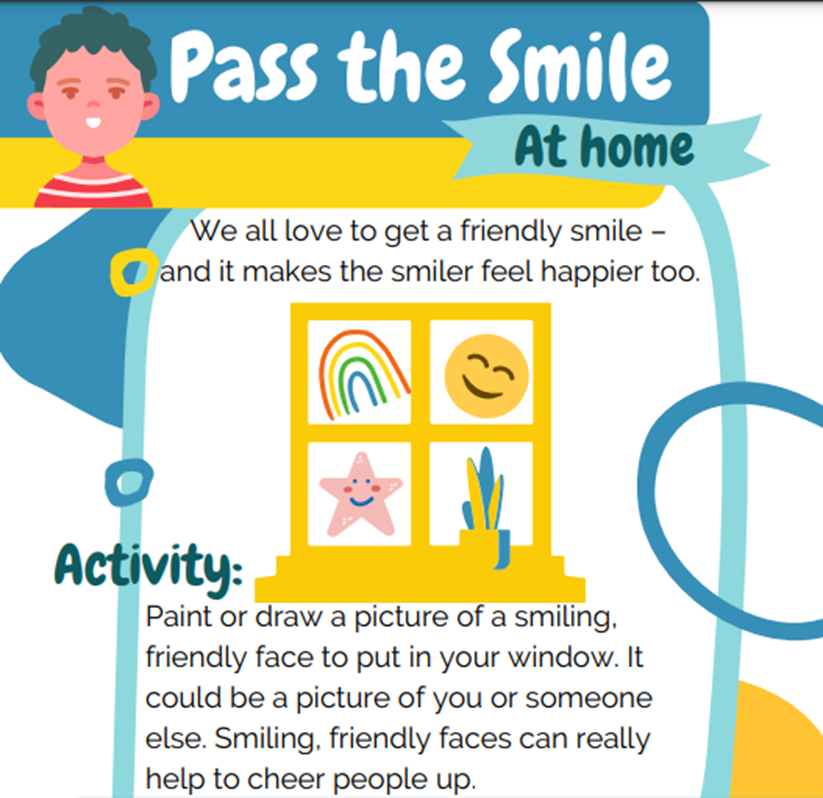 Hearing a song that reminds you of your pastA bit of good news for a loved one/friendGetting a thank you from someoneDoing something that makes someone else laugh/smileEating comfort foodGetting into bed with freshly washed sheetsFinding a ten pound note in an old pair of jeansLooking back at old photographsSeeing a funny video onlineGetting a nice message from a loved oneWaking up on a sunny daySitting in the sunCuddlesListening to your favourite songGetting a quiet moment to myself